Негосударственное образовательное учреждение среднего профессионального образованияФИНАНСОВО-ЭКОНОМИЧЕСКИЙ КОЛЛЕДЖМЕТОДИЧЕСКИЕ РЕКОМЕНДАЦИИпо ПРОИЗВОДСТВЕННОЙ практикеПРОФЕССИОНАЛЬНЫЙ МОДУЛЬОрганизация обслуживания гостей в процессе проживанияСпециальность: 43.02.11 «Гостиничный сервис»Пермь 2015Составитель: Закарая М.М.Утверждено на заседании ЦК «Гостиничный сервис и туризм».Протокол №  1 от 27.08.2015 г.	Производственная практика по профессиональному модулю «Организация обслуживания гостей в процессе проживания»: метод. реком. по практике для студентов специальности 43.02.11  «Гостиничный сервис» / сост. М.М. Закарая. – Пермь: НОУ СПО «Финансово-экономический колледж», 2015 . − 20 с.Методические рекомендации составлены в соответствии с рабочей программой производственной практики для студентов очной и заочной формы обучения специальности 43.02.11  «Гостиничный сервис».© Закарая М.М., 2015© НОУ СПО «Финансово-экономический колледж», 2015ПОЯСНИТЕЛЬНАЯ ЗАПИСКАУважаемые студенты!Вы приступаете к освоению методических рекомендаций  по производственной практике по профессиональному модулю «Осуществление обслуживания гостей в процессе проживания», который является частью основной профессиональной образовательной программы в соответствии с ФГОС по специальности СПО 43.02.11 «Гостиничный сервис». Производственная практика по специальности способствует  формированию умений, приобретение первоначального практического опыта по специальности.В результате освоения производственной практики обучающийся должен иметь практический опыт:  организации и контроля работы персонала хозяйственной службы;предоставления услуги питания в  номерах;                                 оформления и ведения документации по  учету оборудования и инвентаря  гостиницы;   выбора экскурсионных услуг для конкретного клиента; выбора анимационной программы для группы гостей, VIP-гостей и пр.В результате освоения производственной практики обучающийся должен уметь:организовывать и контролировать уборку номеров, служебных помещений и  помещений общего пользования;                              оформлять документы по приемке номеров и переводу гостей из одного номера в другой;                        организовывать оказание персональных  и дополнительных услуг по стирке и  чистке одежды, питанию в номерах, предоставлению бизнес-услуг, SPA-услуг,  туристическо-экскурсионного обслуживания, транспортного  обслуживания;обеспечивать хранение  ценностей проживающих;              контролировать соблюдение персоналом требований к стандартам и качеству  обслуживания гостей;                    комплектовать сервировочную тележку room-service, производить сервировку   столов; осуществлять различные приемы подачи блюд и напитков, собирать использованную посуду, составлять  счет за обслуживание;                               проводить инвентаризацию сохранности оборудования гостиницы и заполнять инвентаризационные ведомости;                             составлять акты на списание инвентаря  и оборудования и обеспечивать соблюдение техники безопасности и охраны труда при работе с ним;                    предоставлять услуги хранения ценных   вещей (камеры хранения, сейфы и депозитные ячейки) для обеспечения безопасности проживающих;               разрабатывать и проводить экскурсию; разрабатывать и проводить анимационную программу.В результате освоения производственной практики обучающийся должен знать:  порядок организации уборки номеров и  требования к качеству проведения  уборочных работ;                        правила техники безопасности  и противопожарной безопасности при  проведении уборочных работ в номерах,  служебных помещениях и помещениях  общего пользования, в т.ч. при работе с моющими и чистящими средствами;       виды «комплиментов», персональных и  дополнительных услуг и порядок их оказания;                              порядок и процедуру отправки одежды в стирку и чистку и получения готовых заказов;                           порядок возмещения ущерба при порче личных вещей проживающих;правила проверки наличия и  актирования утерянной или испорченной гостиничной собственности;                           правила сервировки столов, приемы подачи блюд и напитков;                 особенности обслуживания  room-service;                           правила безопасной работы  оборудования для доставки и раздачи готовых блюд;                           правила заполнения актов на проживающего при порче или утере имущества гостиницы;                    правила поведения сотрудников на   жилых этажах в экстремальных ситуациях;              правила обращения с магнитными  ключами;                                правила организации хранения  ценностей проживающих;                               правила заполнения документации на  хранение личных вещей проживающих в гостинице;                              правила заполнения актов при  возмещении ущерба и порче  личных вещей гостей;                           основы методики разработки и проведения экскурсии;  методику, особенности разработки и формы осуществления анимационной программы.Производственная практика проводится после изучения теоретического курса профессионального модуля «Организация обслуживания гостей в процессе проживания». Продолжительность практики составляет – 108 часов или 3 недели.В ходе прохождения практики студент должен выполнить в полном объеме все представленные задания. В установленный срок, согласно расписанию, сдать отчет (выполненные задания и необходимые документы по практике) руководителю практики от колледжа.ТЕМАТИЧЕСКИЙ ПЛАН ПРАКТИКИОРГАНИЗАЦИЯ И РУКОВОДСТВО ПРОИЗВОДСТВЕННОЙ ПРАКТИКОЙВ качестве базы практики могут быть использованы предприятия направление деятельности, которых соответствует профилю подготовки обучающихся.Выбор базы практики студент осуществляет самостоятельно или при помощи специалиста по практике и трудоустройству НОУ СПО «Финансово-экономический колледж». За помощью в поиске базы практики к специалисту по практике необходимо обращаться за месяц до начала практики.Руководитель практики от колледжа: выдает студентам методические рекомендации, проводит инструктаж о порядке прохождения практики, выполнении заданий, ведении дневника практики, проводит консультирование по вопросам содержания и последовательности написания отчета по практике, оказывает помощь в подборе необходимой литературы.При прохождении практики студент обязан:- подчиняться действующим на предприятии (организации) правилам внутреннего распорядка;- изучить и строго соблюдать правила охраны труда и промышленной безопасности, производственной санитарии, действующие на предприятии;- при необходимости активно участвовать в общественной жизни коллектива предприятия (организации);- нести ответственность за выполняемую работу и ее результаты наравне со штатными сотрудниками;- полностью выполнить индивидуальные задания, предусмотренные программой практики;- выполнять задания руководителя практики и предприятия, связанные с основной деятельностью организации;- ежедневно заполнять дневник прохождения практики, занося в него краткие сведения о проделанной работе;- своевременно сдать руководителю практики от предприятия правильно оформленные дневник и отчет на проверку и подпись;- составить отчет о практике (обязательными приложениями к отчету являются: дневник прохождения практики, отзыв-характеристика студента-практиканта, анкета работодателя, договор о прохождении практики).- защитить отчет по практике в установленные расписанием сроки. Контроль и оценка результатов освоения практикиИтоговая аттестация: дифференцированный зачет. Контроль и оценка результатов освоения учебной практики  осуществляется руководителем практики в процессе  наблюдения, а также по итогам выполнения обучающимися заданий.Оценка заданий производится очно, с участием экзаменуемого, с учетом БРС. Максимальное количество баллов 70: до 30 баллов от руководителя практики на предприятии,   до 30 баллов от руководителя практики колледжа, до 10 баллов бонусных за правильное оформление, своевременную сдачу отчета, а так же творческий подход.В зачетной ведомости используется система перевода баллов в 5-и балльную систему (дифференцированный зачет).Перевод 70-балльных оценок в 5-балльную системуОценка работы студента на практике основывается на отзыве руководителя практики от организации, качестве доклада, оформлении и содержании отчёта, ответах на вопросы, деятельности в период практики. Оценка одновременно проставляется в зачётной книжке и зачётной ведомости.Критерии оценки:Студенты, не выполнившие без уважительной причины требования программы практики или получившие отрицательную оценку, отчисляются из учебного заведения, как имеющие академическую задолженность. В случае уважительной причины студенты направляются на практику вторично в свободное от учебы время.ЗАДАНИЯ НА ПРАКТИКУЗадание 1. Составьте анализ  хозяйственной службы предприятия, который должен включать количество персонала, объемы выполняемых работ, состав дополнительных услуг, предоставляемых персоналом хозяйственной службы. Сделайте вывод об организации работы персонала и внесите оригинальные предложения по совершенствованию хозяйственной службы предприятия. Задание 2. Проконтролируйте работу горничных, составьте поэтапный график уборки номеров, последовательность оказания   персональных  и дополнительных услуг по стирке и  чистке одежды. Задание 3.«Сервируйте» тележку для предоставления услуги «ROOM-SERVICE», опишите последовательность предоставления данной услуги.Задание 4.Заполните акты о порче имущества гостиницы за весь период практики.Задание 5.Оформите документацию по учету оборудования гостиничного предприятия ( формы ИНВ 3, ИНВ19, акт на списание).Задание 6.Сделайте анализ услуг хранения вещей и ценностей проживающих с использованием камеры хранения, депозитных ячеек, сейфов. Внесите дополнения в соответствии с правилами предоставления гостиничных услуг в РФ.Задание 7.Составьте список экскурсионных объектов, которые могут быть предложены гостям гостиничного предприятия с учетом месторасположения гостиницы и основного контингента гостей.Задание Составьте экскурсионную программу, разработанную для гостей гостиничного предприятия.Задание 9.Составьте анимационную программу, разработанную для VIP-клиентов гостиничного предприятия.Задание 10.Составьте отчет по производственной практике.ТРЕБОВАНИЯ К СОДЕРЖАНИЮ И ОФОРМЛЕНИЮ ОТЧЕТАПосле прохождения практики студент оформляет текстовый отчёт, в котором обобщает результаты практики.В текстовом отчёте должны быть представлены текст самого задания и ответ на него.Структура отчета:- Титульный лист – 1 стр. (Приложение 1);-Дневник практики – 1-3 стр. (Приложение  2);- Содержание – 1 стр.; - Текстовая часть отчета – от 15 стр.; - Список использованных источников – 1 стр.; - Приложение. К отчету должны быть приложены следующие документы (бланки документов размещены на сайте колледжа в разделе – для студентов/методические рекомендации):- Договор по практике (Бланк выдается руководителем практики или специалистом по практике и трудоустройству);- Отзыв-характеристика на студента (оформляется на фирменном бланке компании, с указанием рекомендованной оценки по итогам практики от работодателя, с подписью и печатью руководителя организации);- Анкета работодателя (Бланк выдается руководителем практики или специалистом по практике и трудоустройству);- Аттестационный лист.Текст работы следует печатать, соблюдая следующие требования:- поля: левое - , правое , верхнее и нижнее – ;- шрифт размером 14 Times New Roman;- межстрочный интервал – полуторный;- отступ красной строки – 1,25;- выравнивание основного текста по ширине.СПИСОК РЕКОМЕНДУЕМОЙ ЛИТЕРАТУРЫ Основные источники1.  Буйленко, В.Ф. Туризм: учебник для ссузов. - Ростов н/Д.: Феникс, 2008. - 411 с. 2. Бутко, И.И. и др. Туристический бизнес: основы организации. - Ростов н/Д.: Феникс, 2014. - 384 с.3. Ёхина, М.А. Организация обслуживания в гостиницах: учеб. пос. для ссузов. - М.: Академия, 2011. - 208 с.  4. Ляпина, И.Ю. Организация и технология гостиничного обслуживания: учеб. пос. для ссузов. - 5-е изд., испр. и доп. - М.: Академия, 2011. - 208 с.5. Романов, В.А. и др. Гостиничные комплексы. Организация и функционирование: учеб. пос. - М.: МарТ; Ростов н/Д.: МарТ, 2013. - 224 с. 6. Сивчикова, Т.Ю., Носова, Н.С. Индустрия гостеприимства: учеб. пос. - М.: Дашков и К, 2011. - 272 с.7. Сорокина, А.В. Организация обслуживания в гостиницах и туристских комплексах: учеб. пос. для ссузов. - М.: Альфа - М: ИНФРА - М, 2012. - 304 с. 8. Тимохина, Т.Л. Организация административно - хозяйственной службы гостиницы: учеб. пос. - М.:ИД «Форум»: ИНФРА - М, 2012. - 256 с.9. Управление отелем: бизнес - энциклопедия: практ. пос. В 3 т. Т.1. Отели и их место в сфере гостеприимства. Маркетинг гостеприимства. Процесс управления отелем / под ред. А.А. Мусакина, А.В. Микешина, С.Е. Корнеева. - СПб.: Бонниер Бизнес Пресс, 2011.10. Управление отелем: бизнес - энциклопедия: практ. пос. В 3 т. Т.2. Управление персоналом отеля. Финансовый менеджмент. Безопасность отеля. Продажа гостиничных услуг. / под ред. А.А. Мусакина, А.В. Микешина, С.Е. Корнеева. - СПб.: Бонниер Бизнес Пресс, 2014.Дополнительные источники1. Арбузова, Н.Ю. Технология и организация гостиничных услуг: учеб. пос. для вузов. - М.: Академия, 2011. - 224 с. 2. Власова, Т.И. Профессиональное и деловое общение в сфере туризма: учеб. пос. для вузов. - М.:ИЦ Академия, 2010. - 256 с.3. Дурович, А.П. Организация туризма: учеб. пос. для вузов. - СПб.: Питер, 2011. - 320 с.4. Краковская, Т.А., Карнаухова, В.К. Сервисная деятельность: учеб. пос. для вузов. - 2-е изд. - М.: ИКЦ «МарТ»: Ростов н/Д.: ИЦ «МарТ», 2015. - 254 с.  5. Лайко, М.Ю., Штыхно Д.А. Мировая индустрия гостеприимства: учеб. пос. - М.: РАН, 2013. - 217 с.6. Мальханова, И.А. Деловое общение: учеб. пос. для вузов. - 5-е изд. - М.: Академический проект: Трикста, 2013. - 224 с.7. Медлик, С., Инграм, Х. Гостиничный бизнес: учебник для вузов. - М.: ЮНИТИ - ДАНА, 2011. - 239 с. 8. Организация туризма: учеб. пос. / под ред. А.П. Дуровича. - 4-е изд., стер. - Минск: Новое знание, 2013. - 640 с.9. Рындач, М.А. Основы туризма: учеб. пос. - М.: Дашков и К, 2012. - 204 с.10. Севастьянова, С.А. Региональное планирование развития туризма и гостиничного хозяйства: учеб. пос. для вузов. - М.: Кнорус, 2015. - 256 с.11. Сенин, В.С., Денисенко А.В. Гостиничный бизнес: классификация гостиниц и других средств размещения: учеб. пос. для вузов. - М.: Финансы и статистика, 2014. - 144 с.12. Туризм и гостиничное хозяйство: учеб. пос. для вузов/ под ред. Л.П. Шматько. - 3-е изд., испр. и доп. - М.: МарТ; Ростов н/Д.: МарТ, 2015. - 352 с. 13. Уокер, Д. Управление гостеприимством. Вводный курс: учебник для вузов: пер. с англ. - М.: Юнити - Дана, 2014. - 880 с.14. Федцов, В.Г. Культура гостинично-туристского сервиса: учеб. пос. для вузов. - Ростов н/Д.: Феникс, 2012. - 503 с.Интернет-ресурсы	1. Журнал «Туристический бизнес» [Электронный ресурс]. – Режим доступа: http://www.tourbus.ru 	2.  Журнал «Отдых в России» [Электронный ресурс]. – Режим доступа: http://rustur.ru/	3. Информационная система «Единое окно доступа к образовательным ресурсам» [Электронный ресурс]. – Режим доступа: http://window.edu.ru/	4. Научная электронная библиотека «eLibrary.ru» [Электронный ресурс]. – Режим доступа: http://elibrary.ru/	5. Электронная библиотечная система «IQlib» [Электронный ресурс]. – Режим доступа: www.iqlib.ruПРИЛОЖЕНИЯПриложение  1 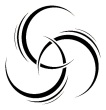 ОТЧЕТ ПО ПРАКТИКЕПермь 20     Приложение 2Форма дневника о прохождении практикиЗаполняется в электронном или рукописном видеДневник  __________________________практикиФ.И.О. студента	Период прохождения практики_________________________________________Примечания руководителя:Подпись руководителя: Для заметокМАРИНА МЕРАБОВНА ЗАКАРАЯМЕТОДИЧЕСКИЕ РЕКОМЕНДАЦИИпо ПРОИЗВОДСТВЕННОЙ практикеПРОФЕССИОНАЛЬНЫЙ МОДУЛЬОрганизация обслуживания гостей в процессе проживанияСпециальность: 43.02.11 «Гостиничный сервис»Редактор П.Н. ДунаеваПодписано в печать 09.09.2015. Формат 60×90×1/32Усл. печ. л. 0,625Тираж 7 экз.Редакционно-издательский отделНОУ СПО «Финансово-экономический колледж»614000, г. Пермь, ул. Куйбышева, 98 А тел.: 238-86-60Наименование ПМ и МДКСодержание учебного материалаОбъем часов23ПМ 03 «Организация обслуживания гостей в процессе проживания»МДК 03.01 Организация обслуживания гостей в процессе проживания ПК 3.1.  ПК 3.2.  ПК 3.3.  ПК 3.4.    1. Организовывать   работу   персонала хозяйственной службы:  осуществлять  процедуру отправки одежды клиентов в стирку и чистку;    оформлять документы по приемке   номеров и переводу гостей из одного номера в другой;  предоставлять бизнес-услуги, SPA-услуги, транспортное  обслуживание и пр.   2. Организовать контроль  за работой персонала хозяйственной службы с целью соблюдения персоналом требований к стандартам и качеству обслуживания гостей.                                                                                 3. Предоставить  услуги питания в  номерах: сервировать тележку, стол, подавать блюда и напитки, собирать использованную посуду, составлять счет за обслуживание.   4. Оформить   документацию по  учету оборудования и инвентаря   гостиницы.    5. Разработать и провести экскурсию для гостей гостиницы.   6. Разработать и провести анимационную программу для гостей гостиницы.7. Составить отчет по практике.1816181618184ПМ 03 «Организация обслуживания гостей в процессе проживания»МДК 03.01 Организация обслуживания гостей в процессе проживания ПК 3.1.  ПК 3.2.  ПК 3.3.  ПК 3.4.    1. Организовывать   работу   персонала хозяйственной службы:  осуществлять  процедуру отправки одежды клиентов в стирку и чистку;    оформлять документы по приемке   номеров и переводу гостей из одного номера в другой;  предоставлять бизнес-услуги, SPA-услуги, транспортное  обслуживание и пр.   2. Организовать контроль  за работой персонала хозяйственной службы с целью соблюдения персоналом требований к стандартам и качеству обслуживания гостей.                                                                                 3. Предоставить  услуги питания в  номерах: сервировать тележку, стол, подавать блюда и напитки, собирать использованную посуду, составлять счет за обслуживание.   4. Оформить   документацию по  учету оборудования и инвентаря   гостиницы.    5. Разработать и провести экскурсию для гостей гостиницы.   6. Разработать и провести анимационную программу для гостей гостиницы.7. Составить отчет по практике.1816181618184ПМ 03 «Организация обслуживания гостей в процессе проживания»МДК 03.01 Организация обслуживания гостей в процессе проживания ПК 3.1.  ПК 3.2.  ПК 3.3.  ПК 3.4.    1. Организовывать   работу   персонала хозяйственной службы:  осуществлять  процедуру отправки одежды клиентов в стирку и чистку;    оформлять документы по приемке   номеров и переводу гостей из одного номера в другой;  предоставлять бизнес-услуги, SPA-услуги, транспортное  обслуживание и пр.   2. Организовать контроль  за работой персонала хозяйственной службы с целью соблюдения персоналом требований к стандартам и качеству обслуживания гостей.                                                                                 3. Предоставить  услуги питания в  номерах: сервировать тележку, стол, подавать блюда и напитки, собирать использованную посуду, составлять счет за обслуживание.   4. Оформить   документацию по  учету оборудования и инвентаря   гостиницы.    5. Разработать и провести экскурсию для гостей гостиницы.   6. Разработать и провести анимационную программу для гостей гостиницы.7. Составить отчет по практике.1816181618184                              Всего:                              Всего:108Количество набранных балловИтоговая оценка по дифференцированному зачету64-70«Отлично»57 - 63«Хорошо»50 – 56«Удовлетворительно»Менее 50«Неудовлетворительно»ОценкаКритерии5 (отлично)64- 70 балловИзложение материалов полное, последовательное, грамотное. Отчет написан аккуратно, без исправлений. Индивидуальное задание и задание по практике (задачи) выполнены. Приложены первичные документы. Приложения логично связаны с текстовой частью отчета. Отчет сдан в установленный срок. Программа практики выполнена. Отзыв положительный.4 (хорошо)57-63 балловИзложение материалов полное, последовательное в соответствии с требованиями программы. Допускаются несущественные и стилистические ошибки. Оформление аккуратное. Приложения в основном связаны с текстовой частью. Отчет сдан в установленный срок. Программа практики выполнена. Отзыв положительный.3 (удовл.)50-56 балловИзложение материалов неполное. Оформление неаккуратное. Текстовая часть отчета не везде связана с приложениями. Отчет сдан в установленный срок. Программа практики выполнена не в полном объеме. Отзыв положительный.2 (неуд.)менее 50 балловИзложение материалов неполное, бессистемное. Существуют ошибки, оформление не аккуратное. Приложения отсутствуют. Отчет сдан в установленный срок Отзыв отрицательный. Программа практики не выполнена.Негосударственное образовательное учреждение среднего профессионального образования «ФИНАНСОВО-ЭКОНОМИЧЕСКИЙ КОЛЛЕДЖ»указать вид практики (учебная/производственная практика) (место прохождения практики: наименование юридического лица / Ф.И.О. индивидуального предпринимателя)(период прохождения практики)Студента (ки)группы(ф.и.о. полностью в родительном падеже)(ф.и.о. полностью в родительном падеже)(номер группы) «____»__________________20__ г.(номер группы) «____»__________________20__ г.Руководитель (ф.и.о. полностью)«____»__________________20__ г.(ф.и.о. полностью)«____»__________________20__ г.Оценка(подпись руководителя (без расшифровки))(подпись руководителя (без расшифровки))ДатаВыполняемая функцияПримечанияПроведен инструктаж по технике безопасности, в т. ч. по пожарной безопасности и охране труда.         Подпись студента:______________________Проведен инструктаж по технике безопасности, в т. ч. по пожарной безопасности и охране труда.         Подпись студента:______________________